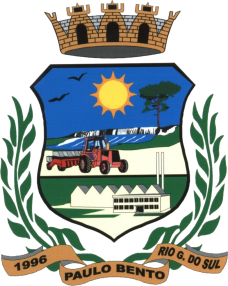 ESTADO DO RIO GRANDE DO SULPREFEITURA MUNICIPAL DE PAULO BENTOPoder ExecutivoTERMO DE SUSPENSÃO PROCESSO LICITATÓRIOTOMADA DE PREÇOS Nº. 02/2022Processo Licitatório nº. 42/2022O Prefeito Municipal de Paulo Bento, juntamente com à Comissão de Licitações, SUSPENDEM temporariamente, o Processo Licitatório de nº. 042/2022, modalidade Tomada de Preços nº. 02/2022, que tem por objeto a para a seleção de propostas visando a contratação de empresa para construção de pontes em concreto armado em vários locais do Município, conforme Projeto, Memorial Descritivo e Planilha Orçamentária da Obra, com data e horário previstos para o recebimento e abertura de propostas de 12 de abril de 2022 às 8h30min. Por motivo de averiguação e adequação do Projeto, Memorial Descritivo e Planilha Orçamentária da Obra pertinente ao certame.Paulo Bento – RS, 08 de abril de 2022.Gabriel JevinskiPrefeito MunicipalDaniel MarinPresidente da Comissão de LicitaçõesPortaria de Nomeação nº. 187/2021